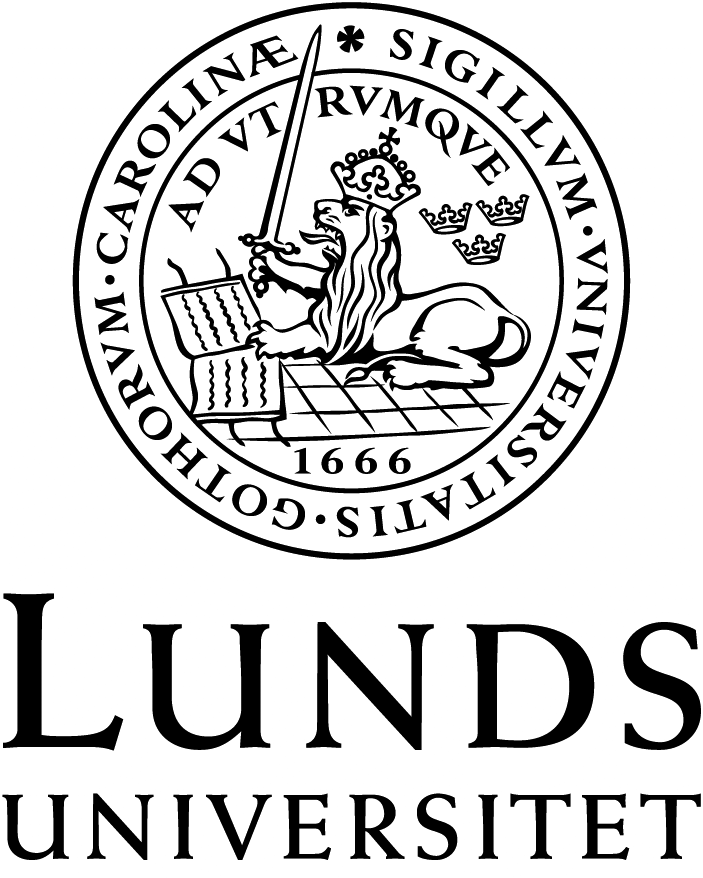 Språk- och litteraturcentrumRumänskaRUMD01, rumänska, nybörjarkurs, 1-30 högskolepoängLitteraturlistaFastställd av Styrelsen för Sektion 3, 01-06-2015 att gälla från höstterminen 2015KOHN, Daniela, 2012. Puls. Manual de limba română pentru străini. Nivelurile B1-B2, Polirom.
PLATON, Elena, SONEA, Ioana  VILCU, Dina, 2012. Manual de limba romana ca limba straina (RLS). A1-A2, Cluj-Napoca: Casa Cartii de Stiinta, 276 sidor.Ordböcker:http://www.polirom.ro/catalog/carte/dictionar-de-buzunar-suedez-roman-roman-suedez-3500/http://www.polirom.ro/catalog/carte/dictionar-suedez-roman-1041/